§3362.  Special meetings of members1.  A special meeting of the members of a mutual insurer may be held for any lawful purpose.  The meeting shall be called by the corporate secretary pursuant to request of the insurer's president or of its board of directors, or upon request in writing signed by not less than 1/10 of the insurer's members. The meeting shall be held at such time as the secretary may fix, but not less than 10 nor more than 30 days after receipt of the request. If the secretary fails to issue such call, the president, directors or members making the request may do so.[PL 1969, c. 132, §1 (NEW).]2.  Not less than 10 days' written notice of the meeting shall be given.  Notice addressed to the insurer's members at their respective post-office addresses last of record with the insurer and deposited, postage prepaid, in a letter depository of the United States post office, shall be deemed to have been given when so mailed. In lieu of mailed notice, the insurer may publish the notice in such publication or publications as shall afford a majority of its members a reasonable opportunity to have actual advance notice of the meeting. The notice shall state the purposes of the meeting, and no business shall be transacted at the meeting of which notice was not so given.[RR 2015, c. 2, §15 (COR).]SECTION HISTORYPL 1969, c. 132, §1 (NEW). RR 2015, c. 2, §15 (COR). The State of Maine claims a copyright in its codified statutes. If you intend to republish this material, we require that you include the following disclaimer in your publication:All copyrights and other rights to statutory text are reserved by the State of Maine. The text included in this publication reflects changes made through the First Regular and First Special Session of the 131st Maine Legislature and is current through November 1. 2023
                    . The text is subject to change without notice. It is a version that has not been officially certified by the Secretary of State. Refer to the Maine Revised Statutes Annotated and supplements for certified text.
                The Office of the Revisor of Statutes also requests that you send us one copy of any statutory publication you may produce. Our goal is not to restrict publishing activity, but to keep track of who is publishing what, to identify any needless duplication and to preserve the State's copyright rights.PLEASE NOTE: The Revisor's Office cannot perform research for or provide legal advice or interpretation of Maine law to the public. If you need legal assistance, please contact a qualified attorney.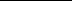 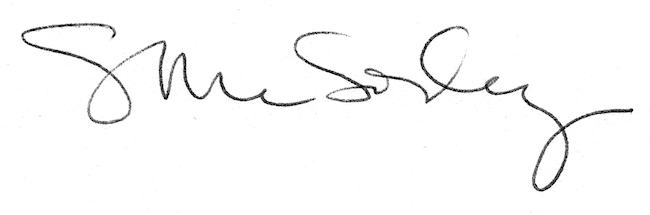 